SOEHL MIDDLE SCHOOL 2020/21 PTA MEMBERSHIP FORM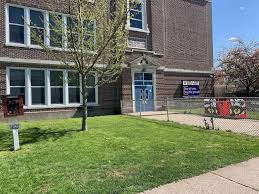 PTA Mission: To make every child’s potential a reality by engaging and empowering families and communities to advocate for all children.Sign up online https://jesoehlmspta.memberhub.store or submit form below: Circle one: Parent/Guardian/Faculty/ OtherName: ______________________________________________________________Address: _____________________________________________________________Home #: ______________________________Cell #: __________________________Email: ________________________________________________________________Student(s):Name: ___________________________Grade: ______Homeroom: _____________Name: ___________________________Grade: ______Homeroom: _____________Name: ___________________________Grade: ______Homeroom: _____________PAYMENT INFORMATION: Annual Membership Dues: $10.00 (includes National & State dues)Please make checks payable to: SOEHL MIDDLE SCHOOL PTAMailing address: 300 E HENRY ST, LINDEN, NJ 07036FOR MORE INFORMATION, PLEASE CONTACT:TANYA GRISSETT, PTA PRESIDENT: Tanya.Grissett66@gmail.com ****************************************************************************************************PTA office use:  Payment method: CASH OR CHECK #__________Date received: ____/____/20____